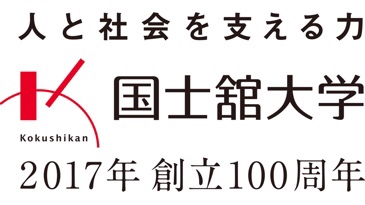 PRESS RELEASE報道関係　各位　　　　　　　　　　　　　　　　　　　　　　　　　　　　　　　令和5年月日国士舘大学理工学部理工学科建築学系では、全国の高校生および高等専門学校1～3年生を対象に、「高校生建築アイデアコンテスト2022」を開催します。13回目となる今回のテーマは「すべてがある家」。応募作品は建築学系の全教員が審査して入選作品を5点程度選出し、9月12日に建築学系ホームページで発表。9月25日には授賞式を実施します。ここでの「すべて」をどのように解釈し形にするのか、既成の概念にとらわれないアイデアを期待しています。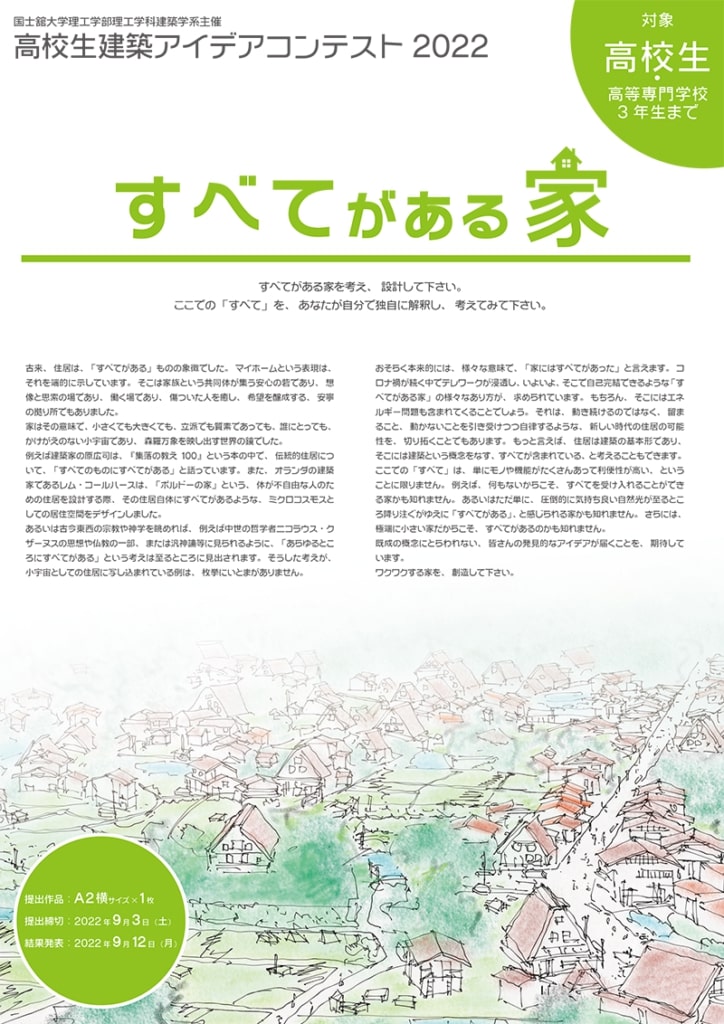 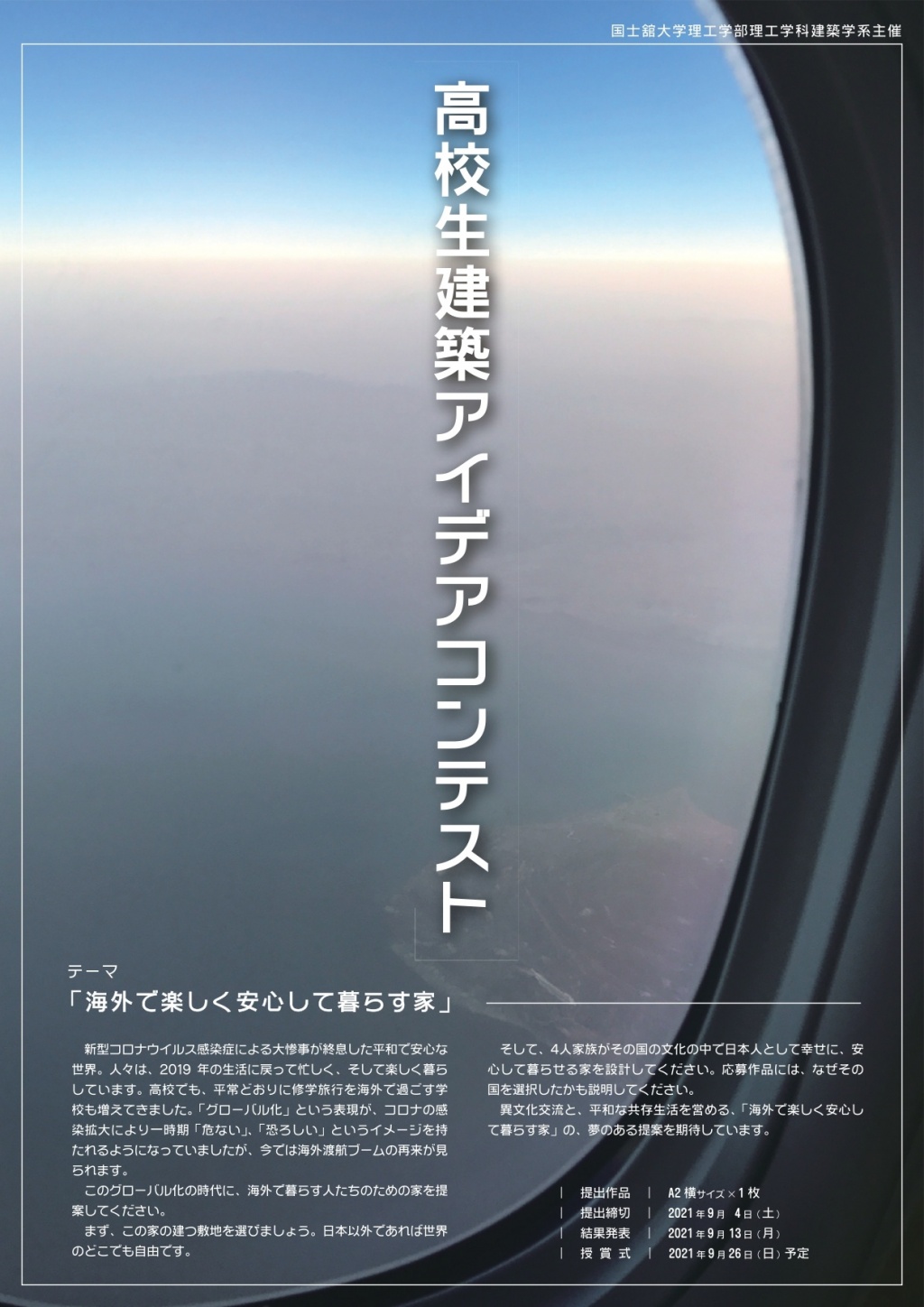 テーマ　「すべてがある家」提案イメージ：古来、住居は「すべてがある」ものの象徴でした。小さくても　　　　　　　大きくても、立派でも質素であっても、誰にとっても、かけがえのない小宇宙であり、森羅万象を映し出す世界の鏡でした。コロナ禍が続く中でいよいよ、そこで自己完結できるような「すべてがある家」のさまざまなあり方が求められています。ここでの「すべて」は、単にモノや機能がたくさんあって利便性が高いということに限りません。既成の概念にとらわれない発見的なアイデアを期待しています。応募資格：全国の高等学校在籍生・高等専門学校1～3年提出締切：2022 年 9月  3日（土）（当日受付印有効）審査結果発表：2022 年 9月 12日（月）（本学 建築学系ホームページ）優秀賞： 5 万円 （1 点）/  準優秀賞： 3 万円 （1 点）/ 佳作： 1 万円（3 点程度）授賞式（予定）：2022年9月25日（日）本学世田谷キャンパス　※今後、諸事により変更の可能性があります※応募要項は大学ホームページ(https://www.kokushikan.ac.jp/faculty/SE/news/details_17362.html)および建築学系ホームページ(https://kokushikan-arch.net/)に掲載しています。（以下にQRコード記載）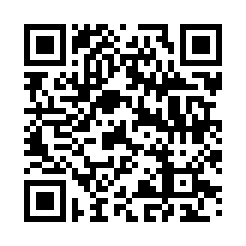 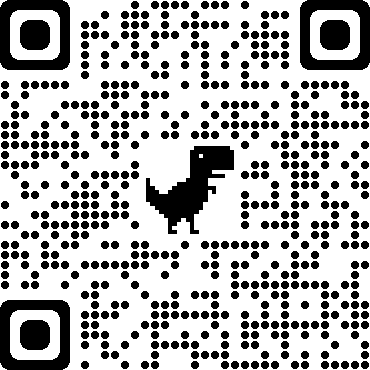 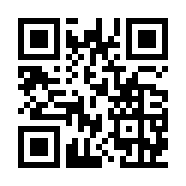 